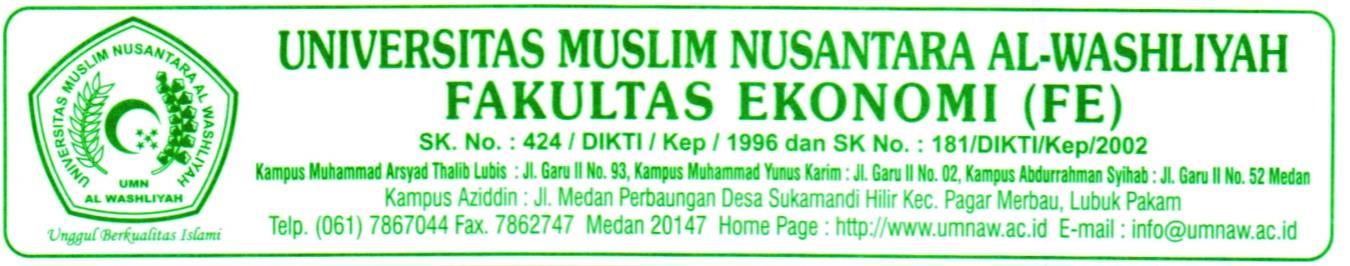 LEMBAR PENGESAHAAN SKRIPSINama		: GustamiNPM		:	163114137Fakultas		:	EkonomiProgram Studi		:	ManajemenJenjang Pendidikan		:	Strata Satu  (S1)Judul Proposal		: “Pengaruh Transportasi Online (Gojek) Terhadap Penurunan Omset Transportasi  Konvensional (Studi Kasus  PT. RMC Setia Budi) Medan”Pembimbing I 				     Pembimbing IIAbdul Malik, S.Sos., MAP		Horia Siregar, S.Pd., M.HumNIDN : 0128086205				NIDN : 0108069002Diuji pada tanggal	:Yudisium		:Panitia UjianKetua						SekretarisDr. KRT. Hardi Mulyono K.Surbakti		Shita Tiara, SE., Ak,. M.Si	